ΔΕΛΤΙΟ ΤΥΠΟΥ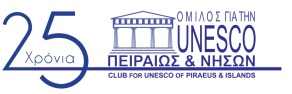 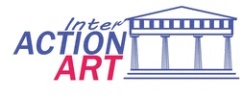 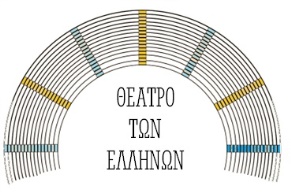 Το Θέατρο των Ελλήνων παρουσιάζει, το γνωστό παραμύθι του  Γιώργου Χλούπη «ΤΟ ΚΟΥΝΟΥΠΑΚΙ, ΠΑΚΙ-ΠΑΚΙ» σε διασκευή και σκηνοθεσία, Μαρίτας Ρίτζι. ΠΕΡΙΛΗΨΗ Μια παρέα κουνουπιών, ζει σε ένα ορεινό χωρίο, μέσα στο δάσος. Οι κάτοικοι του χωριού, ως συνήθως  τα καλοκαίρια, αφήνουν τα παράθυρά τους ανοιχτά, κι έτσι τα κουνουπάκια, βρίσκουν εύκολα τροφή…. Ο Πάκι, έχει πολύ μικρή μυτούλα και δεν μπορεί εύκολα να τραφεί. Βρίσκει λοιπόν άλλους τρόπους επιβίωσης. Οι φίλοι του τον κοροϊδεύουν για τη μικρή του μύτη και που τρέφεται με φρούτα, ώσπου μια μέρα, μια Αράχνη…. Το κείμενο περνάει πολλά μηνύματα, όπως η φιλία, το θάρρος, η υγιεινή διατροφή και πολλά ακόμα που περιμένουμε οι μικροί μας φίλοι να ανακαλύψουν. Παίζουν οι ηθοποιοί με σειρά εμφανίσεως :ΠΑΚΙ – Κωνσταντίνος ΜενούνοςΑΘΟΡΥΒΟΣ – Πηνελόπη Αναστασιάδου ΣΟΥΒΛΕΡΟΣ – Χάρρυ Τζιάνν ΚΟΥΝΟΥΠΙΤΣΑ – Δώρα ΤζερουνιάνΑΡΑΧΝΗ – Πάντυ ΚούσηςΜΟΥΣΙΚΗ - Άκης Δείξιμος ΣΚΗΝΙΚΑ – Παναγιώτης Μανίκας  Opera d'arteΚΟΣΤΟΥΜΙΑ - Οίκος ΤρανούληΧΟΡΟΓΡΑΦΙΕΣ - Κωνσταντίνος ΜενούνοςΒΟΗΘΟΣ ΣΚΗΝΟΘΕΤΗ - Πηνελόπη ΑναστασιάδουΣΥΜΒΟΥΛΟΙ ΕΠΙΚΟΙΝΩΝΙΑΣ – Πέτρος Καντιάνης, Αλεξάνδρα Κερασίδου, Ολυμπία ΑντύπαΠΑΡΑΓΩΓΗ: Το Θέατρο των ΕλλήνωνΔιάρκεια παράστασης 50  λεπτά, για παιδιά Δημοτικού Πρεμιέρα 24 Φεβρουαρίου 2024 στις 18.00Πολιτιστικό Κέντρο Δήμου Μοσχάτου-Ταύρου«Θεόδωρος Αγγελόπουλος» (Σολωμού & Κων/πόλεως στο Μοσχάτο) ΕΙΣΟΔΟΣ ΕΛΕΥΘΕΡΗ 